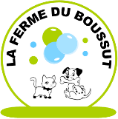 1 - Entente avec les autres chiens (cocher la ou les cases concernées)Entente = Absence de bagarre, de grognements, de menaces ou d'hostilité1.1 - Fréquence de contacts avec des chiens en liberté (sans laisse)1.2 - Entente avec les autres chiens lorsqu'ils sont en liberté (sans laisse) et en contact direct  Voit rarement d'autres chiens, je ne connais donc pas sa réaction Ne s'entend pas ou rarement avec les autres Ne s'entend qu'avec un sexe particulier, une taille particulière ou "A ses têtes" N’est pas toujours à l’aise avec les autres (crainte ou peur). Dans ce cas, quelle est sa réaction (agressivité, fuite ou autre) :  ….………………………………………………………………………….……………………………………………………………………………………………………………………………………………………………………………………………….  Est attiré par les autres mais a parfois du mal à communiquer avec (comprendre et se faire comprendre) et/ou présente une excitation excessive  Apprécie les autres ou n'est pas dérangé par leur présence, mais n'accepte pas certaines choses (comme se faire renifler). Précisions sur ce qui le dérange et sur sa réaction : ……………………………………….……………………………………………………………………………………………………………………………………………………………. Est attiré par les autres et s'entend avec tout le monde  Ne se préoccupe pas vraiment des autres et n’a pas de problème avec eux N’est pas trop joueur ou pas du tout Est très joueur et de type « harceleur » (veut toujours jouer et a du mal à s'arrêter) Est joueur mais sait se calmer seul ou si l’autre le lui demande Est brute quand il joue1.3 - Autre :▪ S'est déjà battu avec un autre chien (à son initiative ou en réaction de défense) :     Oui      Non▪ S’est déjà fait agresser par un autre chien (sans réelle réaction) :     Oui      Non2 - Entente avec les humains (cocher la ou les cases concernées)2.1 - Relation aux humains qu'il ne connait pas lorsque la personne rentre chez lui (en présence d’un membre du foyer) Est accueillant Est méfiant ou craintif, grogne ou n’est pas à l’aise Aboie et ne s’arrête que si quelqu’un le gronde2.2 - Comportement chez lui ou à l’extérieur▪ A déjà pincé ou mordu quelqu’un (quelle qu’en soit la raison) :      Oui      Non▪ A déjà montré les dents au contact d’un humain (qu’il connaissait ou pas) :     Oui      Non▪ Est très peureux avec les humains et/ou l’environnement :     Oui      Non3 - Vie à la maison (cocher la ou les cases concernées)3.1 - Mon chien est habitué à rester seul à la maison : Très rarement ou peu + de 30h / semaine Entre les deux3.2 - Mon chien fait des balades :3.3 - Mon chien aboie : Peu ou raisonnablement (pour prévenir mais s’arrête dès qu’on le lui demande) Beaucoup Pour appeler au jeu Beaucoup quand il est seul à la maison 3.4 - Mon chien fait des bêtises à la maison : Jamais ou peu Mange, dégrade ou détruit ses affaires : jouets, couchage, niche, etc.  Précisions : …………………………..……………………………………………………………………………………………………………………………………………………………. Mange, dégrade ou détruit des objets à l’intérieur ou à l’extérieur de la maison. Précisions : …………………………………………………………………………………………………………………………………………………………………………. Creuse beaucoup de trous dans le jardin PICA4 - Santé et comportement (cocher la ou les cases concernées)▪ Mon chien a une peur importante de certaines choses (orages, vent, etc.) :     Oui      Non Dans ce cas, quelle est sa réaction lorsqu’il est en présence de l’objet de sa peur : …………………………….…………………………………………………………………………………………………………………………………………………………….▪ Mon chien a des problèmes de santé, une blessure et/ou prend des médicaments :     Oui      Non …………………………………………………………………………………………………………………………………………………………….…………………………………………………………………………………………………………………………………………………………….…………………………………………………………………………………………………………………………………………………………….…………………………………………………………………………………………………………………………………………………………….ID.Personne qui effectue la réservation : Nom et prénom : …………………………………………………………………………………………………………………………………….Adresse : …………………………………………………………………………………………………………………………………………………CP / Ville : ……………………………………………………………………………………………………………………………………………….Téléphone 1 : ………………………………………………             Téléphone 2 : ………………………………………………………..Obligatoire, personne à prévenir en cas d’urgence : Personne différente de ceux prenant part au déplacement, à contacter si et seulement si les propriétaires ne sont pas joignables rapidementNom et tél : ……………………………………………………………………………………………………………………………………………Si différent de la personne qui effectue la réservation : Nom et prénom du propriétaire (tel qu’indiqué sur la fiche I-Cad) : ….…………………………………………..…………………………………………………………………………………………………………………….…………………………………………………Autre personne habilitée à récupérer l’animal - Nom et tél : …………..……………………………………………….…….…………………………………………………………………………………………………………………………………………………………………ANIMAUXSEJOURType d’hébergement demandé (Cocher la bonne case) :   Box individuel  Box en binôme : partagera son box avec un autre chien qu’il ne connait pas  Box famille : 2 chiens de la même famille (ou se connaissant très bien)Date et créneaux horaires souhaités Avec des chiens qu’il connaitAvec des chiens qu’il ne connait pas Jamais ou pas souvent Moins de 10 fois / an Plus de 10 fois / an Jamais ou pas souvent Moins de 10 fois / an Plus de 10 fois / an Rarement ou jamais  1 à plusieurs fois par semaine 1 à 4 fois par mois  En laisse (le plus souvent) En liberté (le plus souvent) Les deuxCGVVous devez impérativement prendre connaissance des CGV de la pension avant d’y amener votre animal. Celles-ci sont téléchargeables sur notre site internet www.leboussut.com, onglet accueil, ou disponibles sur simple demandeVaccins obligatoires et protocole vaccinal3 vaccins obligatoires :- CHPPi (ou DAPPi) : Maladie de carré + Hépatite de Rubarth + Parvovirose + Parainfluenza 
- L : Leptospirose - KC ou Bb : Toux du chenil  Protocole vaccinal :▪ 1ères vaccinations pour le CHPPi et le L : 2 injections faites à 1 mois d’intervalle. Au début du séjour, la 2ème injection doit avoir eu lieu plus de 4 semaines avant ▪ 1ère vaccination pour la toux du chenil : 1 seule injection suffit et elle doit avoir eu lieu au moins 4 jours avant le début du séjour▪ Vaccinations suivantes : - Tous les 3 ans pour le CHPPi                                              - Tous les ans pour la toux du chenil et la leptospiroseIl en va de votre responsabilité de vous assurer de la bonne vaccination de votre chien. En cas de doute, rapprochez-vous de votre vétérinaire pour vous en assurer.Problème de santé juste avant le début du séjourSi votre animal présente un problème de santé qui nécessite des soins (médicaments ou autre), vous devez impérativement nous en informer au préalable pour confirmer ou infirmer la possibilité de son accueil à la pension. Dans tous les cas nous n’acceptons pas les animaux avec des plaies ouvertes. Si nous acceptons la prise en charge des soins, vous devez fournir le matériel nécessaire et quelque chose d’appétant pour favoriser la prise des médicaments. Si ce n’est pas le cas, un supplément vous sera facturé. Tous les médicaments doivent être accompagnés d’une ordonnance vétérinaire.NouvellesLes photos de votre compagnon vous seront envoyées sur un groupe commun Whatsapp, tous les mardis et les vendredis. Nous ne faisons pas d’envoi individuel. Si vous n’avez pas cette application (gratuite), pensez à la télécharger. Attention, durant le séjour nous ne répondons aux demandes de nouvelles que par WhatsApp, téléphone ou mail mais en aucun cas par SMS.A fournir le jour de l’arrivée- Nourriture : Les chiens doivent venir avec leur propre nourriture, en quantité suffisante pour la durée du séjour - Carnet de santé à jour des vaccins- Certificat d’identification DEFINITIF (ou carte) de l’organisme I-CAD à jour du nom du propriétaire. Pour plus de précisions sur la carte I-cad, cf. site internet - Nous vous conseillons de lui amener un plaid, coussin ou autre pour que le panier fourni par la pension soit plus confortable. Par mesure d’hygiène, nous ne pourrons pas accepter un objet trop sale et odorant.AttentionVos animaux doivent impérativement être à jour de leurs vaccins et en possession de leur certificat I-cad DEFINITIF. Si ce n’est pas le cas, vos animaux seront refusés à l’entrée et aucun remboursement ne sera effectué